Об утверждении муниципальнойпрограммы  «Отходы »В соответствии с Федеральным законом от 06.10.2003 № 131-ФЗ «Об общих принципах организации местного самоуправления в Российской Федерации, Уставом муниципального образования Соль-Илецкий городской округ,  постановлением  администрации муниципального образования Соль-Илецкий городской округ от 26.01.2016 № 56-п «Об утверждении порядка разработки, реализации и оценки  эффективности муниципальных программ муниципального образования Соль-Илецкий городской округ», постановлением администрации муниципального образования Соль-Илецкий городской округ от 16.09.2019 № 1922-п «Об утверждении перечня муниципальных программ муниципального образования Соль-Илецкий городской округ» постановляю:Утвердить муниципальную программу «Отходы», согласно приложению к настоящему постановлению.Признать утратившими силу с 01.01.2020 г.:Постановление администрации муниципального образования Соль-Илецкий городской округ от 30.03.2016 №897-п «Об утверждении муниципальной программы «Отходы на 2016-2018 гг.».Постановление администрации муниципального образования Соль-Илецкий городской округ от 22.06.2016 № 1932-п «О внесении изменений в постановление от 30.03.2016 №897-п «Об утверждении муниципальной программы «Отходы на 2016-2018 гг.».Постановление администрации муниципального образования Соль-Илецкий городской округ от 25.11.2016 № 3545-п «О внесении изменений в постановление от 30.03.2016 №897-п «Об утверждении муниципальной программы «Отходы на 2016-2018 гг.».Постановление администрации муниципального образования Соль-Илецкий городской округ от 23.12.2016 № 3899-п «О внесении изменений в постановление от 30.03.2016 №897-п «Об утверждении муниципальной программы «Отходы на 2016-2018 гг.».Постановление администрации муниципального образования Соль-Илецкий городской округ от 31.03.2017 № 916-п «О внесении изменений в постановление от 30.03.2016 №897-п «Об утверждении муниципальной программы «Отходы на 2016-2018 гг.».Постановление администрации муниципального образования Соль-Илецкий городской округ от 06.10.2017 № 2659-п «О внесении изменений в постановление администрации муниципального образования Соль-Илецкий городской округ от 30.03.2016 №897-п «Об утверждении муниципальной программы «Отходы на 2016-2020 гг.».Постановление администрации муниципального образования Соль-Илецкий городской округ от 29.03.2018 № 703-п «О внесении изменений в постановление администрации муниципального образования Соль-Илецкий городской округ от 30.03.2016 №897-п «Об утверждении муниципальной программы «Отходы на 2016-2020 гг.».Постановление администрации муниципального образования Соль-Илецкий городской округ от 27.07.2018 № 1650-п «О внесении изменений в постановление администрации муниципального образования Соль-Илецкий городской округ от 30.03.2016 №897-п «Об утверждении муниципальной программы «Отходы на 2016-2020 гг.».Постановление администрации муниципального образования Соль-Илецкий городской округ от 24.12.2018 № 2904-п «О внесении изменений в постановление администрации муниципального образования Соль-Илецкий городской округ от 30.03.2016 №897-п «Об утверждении муниципальной программы «Отходы на 2016-2020 гг.». Постановление администрации муниципального образования Соль-Илецкий городской округ от 29.03.2019 № 663-п «О внесении изменений в постановление администрации муниципального образования Соль-Илецкий городской округ от 30.03.2016 №897-п «Об утверждении муниципальной программы «Отходы». Постановление администрации муниципального образования Соль-Илецкий городской округ от 17.06.2019 № 1251-п «О внесении изменений в постановление администрации муниципального образования Соль-Илецкий городской округ от 30.03.2016 №897-п «Об утверждении муниципальной программы «Отходы».3. Контроль за исполнением настоящего постановления возложить на первого заместителя главы администрации - заместителя главы администрации Соль-Илецкого городского округа по строительству, транспорту, благоустройству и  ЖКХ  В.П. Вдовкина. 4. Постановление вступает в силу с 01.01.2020 г. и подлежит  официальному опубликованию (обнародованию).Глава муниципального образованияСоль-Илецкий городской округ                                                                 А.А. КузьминВерно Ведущий специалист	организационного отдела                                                                       Е.В. ТелушкинаРазослано: Прокуратура, Организационному отделу, финансовому управлению, МКУ по централизованной бухгалтерии, отделу по строительству, транспорту, ЖКХ,  дорожному хозяйству, газификации и связи.                            Приложение                                                                         к постановлению администрации                                                                         муниципального образования                                                                                                          Соль-Илецкий городской округ                                                                         от                  2019  № _______                                                                       Паспорт муниципальной программы«Отходы» Характеристика состояния и обоснование проблем, связанных                                     с безопасным обращением с отходами на территории                                                Соль-Илецкого городского округа 1.1. Формирование благоприятной и комфортной среды жизнедеятельности на территории муниципального образования Соль-Илецкий городской округ  является основной целью органов местного самоуправления муниципального образования Соль-Илецкий городской округ.Основной проблемой, способствующей ухудшению качества окружающей среды и нарастанию экологической напряженности, на территории Соль-Илецкого  городского округа, является загрязнение отходами производства и потребления (далее – отходы).Количество отходов неуклонно возрастает из-за изменения образа жизни (в основном от использования одноразовой посуды, различных емкостей, оберточных и упаковочных материалов и т.д.), возрастает сложность состава бытовых отходов. Для сокращения объемов отходов, направляемых на захоронение на свалки, требуется внедрение соответствующих экологически безопасных технологий сортировки и селективного сбора отходов от населения, а также на предприятиях и организациях.Неблагоприятная обстановка складывается в настоящее время на стихийных несанкционированных свалках на территории Соль-Илецкого городского округа, что  оказывает отрицательное влияние на окружающую среду, усугубляет экологическую и санитарно-эпидемиологическую обстановку.Вывоз и складирование отходов производится на  объекте  для размещения отходов (далее – полигон). Полигон расположен в Оренбургской области Соль-Илецкий район 8 км. трассы Оренбург-Акбулак, кадастровый номер земельного участка 56:47:0000000:1112, эксплуатирующая организация Соль-Илецкое ММППЖКХ.На сегодняшний день статусом регионального оператора, по обращению с твердыми коммунальными отходами в Оренбургской области, сроком на 10 лет наделено ООО «Природа».С 01.01.2019 года согласно, Федеральному закону от 24.06.1998 года №89-ФЗ «Об отходах производства и потребления», деятельность по обращению с твердыми коммунальными отходами (далее – ТКО) на территории Оренбургской области обеспечивается региональным оператором в соответствии с территориальной схемой обращения с отходами утверждённой постановлением Правительства Оренбургской области от 26.09.2016 года №682-п.Постановлением правительства Оренбургской области от 22.02.2018 №97-п «Об утверждении положения о порядке накопления и сбора твердых коммунальных отходов на территории Оренбургской области» определён порядок накопления и сбора твёрдых коммунальных отходов, в том числе их раздельного накопления, в целях предотвращения вредного воздействия ТКО на здоровье человека и окружающую среду, а также вовлечения полезных компонентов, содержащихся в отходах, в хозяйственный оборот.В настоящее время в Соль-Илецком городском округе организовано в сельских населённых пунктах 385 контейнерных площадки ТКО с установкой металлических контейнеров объёмом 0,65м3 и в г. Соль-Илецке 103 контейнерных площадки ТКО с установкой контейнеров заглубленного типа объёмом 5 м3. Реестр контейнерных площадок ТКО в соответствии с постановлением правительства Российской Федерации от 31.08.2018 №1039 «Об утверждении правил обустройства мест (площадок) накопления твёрдых коммунальных отходов и ведения их реестра» размещён на официальном сайте www.soliletsk.ru Соль-Илецкого городского округа.Существующее количество контейнерных площадок в г. Соль-Илецке недостаточно для сбора ТКО, поэтому там где контейнерные площадки отсутствуют осуществляется сбор ТКО мусоровозами по маршрутам согласно установленных графиков.Реформирование сферы обращения с отходами ключевой элемент решения экологических проблем в Соль-Илецком городском округе, который затрагивает интересы как населения так и государственных учреждений и частных организаций. Среди наиболее принципиальных вопросов: переход от захоронения к переработке отходов; создание единой взаимосвязанной системы обращения с ТКО; борьба с несанкционированными свалками; создание новой инфраструктуры сортировки и переработки отходов.Реализация мероприятий муниципальной программы позволит повысить экологическую безопасность территории Соль-Илецкого городского округа.      2.	Приоритеты муниципальной политики в сфере реализациимуниципальной программы           Целью Программы является:- обеспечение экологической безопасности окружающей среды и населения при обращении с отходами производства и потребления, размещенными  на территории Соль-Илецкого городского округа.              Задачей  Программы является:          - приведение систем коммунальной инфраструктуры - объектов, используемых для утилизации (захоронения) отходов, в соответствие с санитарными и экологическими требованиями, обеспечивающими комфортные условия  проживания населения.          - решение комплекса вопросов по сбору, размещению отходов, оборудованию специализированных объектов для их складирования, снижению их негативного воздействия на окружающую среду и здоровье населения Соль-Илецкого городского округа        Реализация Программы позволит:         - совершенствовать организационные меры по повышению эффективности системы очистки территории  Соль-Илецкого городского округа  от отходов;         - улучшить экологическую  и санитарно-эпидемиологическую  ситуацию за счет сокращения негативного воздействия на окружающую среду со стороны  на территории  Соль-Илецкого городского округа.         - создать полигон, отвечающий санитарно-эпидемиологическим требованиям эксплуатации.         Таким образом, настоящая Программа объединяет и координирует деятельность по реализации всех мероприятий, направленных на решение вопросов обеспечения экологической безопасности для  населения, улучшение санитарно-эпидемиологического состояния территории Соль-Илецкого городского округа.       Срок реализации Программы – 2020-2025 годы.Перечень показателей (индикаторов) муниципальной программы    достижения целей и решения задач ПрограммыОсновной целью Программы является: обеспечение экологической безопасности окружающей среды и населения при обращении с отходами производства и потребления, размещенными  на территории Соль-Илецкого городского округа. Для достижения данной цели в Программе предусматривается решение следующих задач:         приведение систем коммунальной инфраструктуры – объектов, используемых для утилизации (захоронения) отходов, в соответствие с санитарными и экологическими требованиями, обеспечивающими комфортные условия  проживания населения; решение комплекса вопросов по сбору, размещению отходов, оборудованию специализированных объектов для их складирования, снижению их негативного воздействия на окружающую среду и здоровье населения Соль-Илецкого городского округа. Мероприятия Программы представляют собой комплекс взаимосвязанных мер, направленных на решение наиболее важных текущих и перспективных задач в области охраны окружающей среды Соль-Илецкого городского округа.         Показатели (индикаторы) достижения целей и решения задач Программы  отражены в таблице 1 приложения № 1 к Программе.        Этапы реализации Программы  не выделяются.4. Характеристика основных мероприятий Программы         Для достижения поставленной цели и установленных задач в рамках Программы  предусматривается реализация следующих мероприятий:          Основное мероприятие  № 1.  Обустройство полигона:–   модернизация (ремонтные работы) полигона.           Основное мероприятие № 2. Участие в организации деятельности по сбору (в том числе раздельному сбору), транспортированию, обработке, утилизации, обезвреживанию, захоронению твердых коммунальных отходов:участие в организации вывоза мусора;приобретение контейнеров,  организация контейнерных площадок, ремонт и содержание контейнерных площадок, установка урн;обустройство мест (площадок) накопления твёрдых коммунальных отходов.  Параметры реализации Программы в 2020 - 2025 годах будут уточнены на основе промежуточных итогов реализации Программы в 2020 году.          Перечень основных мероприятий Программы представлен в таблице 2 приложении № 1 к Программе.5. Ресурсное обеспечение Программы           Общий объем финансирования для реализации мероприятий Программы  составит  138908,07 тыс. рублей, в том числе по годам реализации:2020 год – 28084,66 тыс. рублей;2021 год – 30357,38 тыс. рублей;2022 год – 37185,24 тыс. рублей;2023 год – 23819,70 тыс. рублей;2024 год – 9493,68 тыс. рублей;2025 год – 9967,41 тыс. рублей.          Источником финансирования Программы  является муниципальный бюджет муниципального образования Соль-Илецкий городской округ.          Ресурсное обеспечение Программы представлено в приложении  № 2 к Программе.Перечень ведомственных целевых программ и основных мероприятий муниципальной программытаблица 2   Приложение № 2к муниципальной программе"Отходы"Ресурсное обеспечение реализации муниципальной программы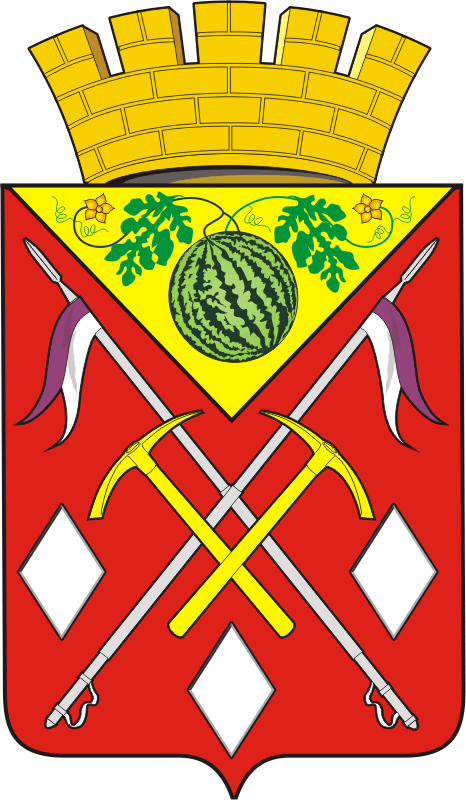 АДМИНИСТРАЦИЯМУНИЦИПАЛЬНОГО ОБРАЗОВАНИЯСОЛЬ-ИЛЕЦКИЙ ГОРОДСКОЙ ОКРУГОРЕНБУРГСКОЙ ОБЛАСТИПОСТАНОВЛЕНИЕ_______2019 № ______Ответственный исполнитель Программыотдел по строительству, транспорту, ЖКХ, дорожному хозяйству, газификации и связи администрации муниципального образования Соль-Илецкий городской округСоисполнители Программы отсутствуетУчастники Программыадминистрация муниципального образования Соль-Илецкий городской округПодпрограммы Программы отсутствуютЦель Программыобеспечение экологической безопасности окружающей среды и населения при обращении с отходами производства и потребления, размещенными  на территории Соль-Илецкого городского округаЗадачи Программы   приведение систем коммунальной инфраструктуры - объектов, используемых для утилизации (захоронения) отходов, в соответствие с санитарными и экологическими требованиями, обеспечивающими комфортные условия  проживания населения;решение комплекса вопросов по сбору, размещению отходов, оборудованию специализированных объектов для их складирования, снижению их негативного воздействия на окружающую среду и здоровье населения Соль-Илецкого городского округаПоказатели (индикаторы) Программыприведение полигона в соответствии с  санитарно-эпидемиологическими требованиями;ликвидация мест несанкционированного размещения отходов;обустройство мест (площадок) накопления твердых коммунальных отходовСрок и этапы  реализации Программы   Реализация Программы начинается с 2020 года. Мероприятия Программы рассчитаны на срок 2020- 2025 г.Объем бюджетных ассигнований Программы Общий объем финансирования из бюджета муниципального образования Соль-Илецкий городской округ в период 2020-2025  годы – 138908,07 тыс. рублей, в том числе по годам реализации:2020 год – 28084,66 тыс. рублей;2021 год – 30357,38 тыс. рублей;2022 год – 37185,24 тыс. рублей;2023 год – 23819,70 тыс. рублей;2024 год – 9493,68 тыс. рублей;2025 год – 9967,41 тыс. рублей.Ожидаемые результатыреализации Программы снижение объемов накопления отходов производства и потребления, негативных последствий воздействия отходов на окружающую среду;обустройство полигона отвечающего санитарно-эпидемиологическим требованиям;ликвидация несанкционированных и экологически опасных объектов размещения отходовПриложение 1Приложение 1Приложение 1Приложение 1Приложение 1Приложение 1Приложение 1Приложение 1к муниципальной программек муниципальной программек муниципальной программек муниципальной программек муниципальной программек муниципальной программек муниципальной программек муниципальной программек муниципальной программе"Отходы на 2020-2025 годы""Отходы на 2020-2025 годы""Отходы на 2020-2025 годы""Отходы на 2020-2025 годы""Отходы на 2020-2025 годы""Отходы на 2020-2025 годы""Отходы на 2020-2025 годы""Отходы на 2020-2025 годы""Отходы на 2020-2025 годы"Сведения о показателях (индикаторах) программы и ее значение Сведения о показателях (индикаторах) программы и ее значение Сведения о показателях (индикаторах) программы и ее значение Сведения о показателях (индикаторах) программы и ее значение Сведения о показателях (индикаторах) программы и ее значение Сведения о показателях (индикаторах) программы и ее значение Сведения о показателях (индикаторах) программы и ее значение Сведения о показателях (индикаторах) программы и ее значение Сведения о показателях (индикаторах) программы и ее значение Сведения о показателях (индикаторах) программы и ее значение Сведения о показателях (индикаторах) программы и ее значение Сведения о показателях (индикаторах) программы и ее значение таблица 1таблица 1таблица 1таблица 1таблица 1№ Наименование целевого индикатора (показателя)Единица измеренияЕдиница измеренияЗначения целевых индикаторов (показателей)Значения целевых индикаторов (показателей)Значения целевых индикаторов (показателей)Значения целевых индикаторов (показателей)Значения целевых индикаторов (показателей)Значения целевых индикаторов (показателей)Значения целевых индикаторов (показателей)Значения целевых индикаторов (показателей)Значения целевых индикаторов (показателей)Значения целевых индикаторов (показателей)Значения целевых индикаторов (показателей)№ Наименование целевого индикатора (показателя)Единица измеренияЕдиница измеренияв том числе по годамв том числе по годамв том числе по годамв том числе по годамв том числе по годамв том числе по годамв том числе по годамв том числе по годамв том числе по годамв том числе по годамв том числе по годам№ Наименование целевого индикатора (показателя)Единица измеренияЕдиница измерения20202021202120222022202320232024202420252025123345566778899Муниципальная программа "Отходы"Муниципальная программа "Отходы"Муниципальная программа "Отходы"Муниципальная программа "Отходы"Муниципальная программа "Отходы"Муниципальная программа "Отходы"Муниципальная программа "Отходы"Муниципальная программа "Отходы"Муниципальная программа "Отходы"Муниципальная программа "Отходы"Муниципальная программа "Отходы"Муниципальная программа "Отходы"Муниципальная программа "Отходы"Муниципальная программа "Отходы"Муниципальная программа "Отходы"1Приведение  полигона  в соответствии с  санитарно-эпидемиологическими требованиями% от общего кол-ва мероприятий % от общего кол-ва мероприятий 24,428,428,447,247,20000002Ликвидация мест несанкционированного размещения отходовм ³м ³500050005000500050005000500050005000500050003Количество  обустроенных мест (площадок) накопления твердых коммунальных отходовшт.шт.808080808080800000№п/пНомер и наименование ведомственной целевой программы, основного мероприятияОтветственный исполнительСрокСрокОжидаемый конечный результат (краткое описание)Последствия нереализации ведомственной целевой программы, основного мероприятияСвязь с показателями (индикаторами) Программы (Подпрограммы)№п/пНомер и наименование ведомственной целевой программы, основного мероприятияОтветственный исполнительначало реализацииокончание реализацииОжидаемый конечный результат (краткое описание)Последствия нереализации ведомственной целевой программы, основного мероприятияСвязь с показателями (индикаторами) Программы (Подпрограммы)12345678Основное мероприятие: 1. Обустройство полигонаОсновное мероприятие: 1. Обустройство полигонаОсновное мероприятие: 1. Обустройство полигонаОсновное мероприятие: 1. Обустройство полигонаОсновное мероприятие: 1. Обустройство полигонаОсновное мероприятие: 1. Обустройство полигонаОсновное мероприятие: 1. Обустройство полигонаОсновное мероприятие: 1. Обустройство полигона1.1.Модернизация (ремонтные работы) полигонаотдел по строительству, транспорту, ЖКХ, дорожному хозяйству, газификации и связи20202022обустройство полигона отвечающего санитарно-эпидемиологическим требованиямнегативные последствия воздействия отходов на окружающую средуприведение полигона в соответствии с санитарно-эпидемиологическими требованиямиОсновное мероприятие: 2. Организация вывоза мусора, ликвидация несанкционированных свалокОсновное мероприятие: 2. Организация вывоза мусора, ликвидация несанкционированных свалокОсновное мероприятие: 2. Организация вывоза мусора, ликвидация несанкционированных свалокОсновное мероприятие: 2. Организация вывоза мусора, ликвидация несанкционированных свалокОсновное мероприятие: 2. Организация вывоза мусора, ликвидация несанкционированных свалокОсновное мероприятие: 2. Организация вывоза мусора, ликвидация несанкционированных свалокОсновное мероприятие: 2. Организация вывоза мусора, ликвидация несанкционированных свалокОсновное мероприятие: 2. Организация вывоза мусора, ликвидация несанкционированных свалок2.1.Участие в организации вывоза мусораотдел по строительству, транспорту, ЖКХ, дорожному хозяйству, газификации и связи20202025снижение объемов накопления отходов производства и потребления, негативных последствий воздействия отходов на окружающую средуухудшение экологической обстановкиликвидация мест несанкционированного размещения отходов2.2.Приобретение контейнеров, организация контейнерных площадок, ремонт и содержание контейнерных площадок, установка урнотдел по строительству, транспорту, ЖКХ, дорожному хозяйству, газификации и связи20202025ликвидациянесанкционированных и экологически опасных объектов размещения отходовнегативных последствий воздействия отходов на окружающую средуликвидация мест несанкционированного размещения отходов2.3.Обустройство мест (площадок) накопления твёрдых коммунальных отходовотдел по строительству, транспорту, ЖКХ, дорожному хозяйству, газификации и связи20202023Увеличение количества контейнерных площадок негативных последствий воздействия отходов на окружающую средуликвидация мест несанкционированного размещения отходов№ СтатусНаименование муниципальной программы, основного мероприятияГлавный распорядитель бюджетных средств (ГРБС)  Источники финансирования,                                                            наименование мероприятияОбъемы финансирования (тыс. рублей в ценах соответствующих годов)Объемы финансирования (тыс. рублей в ценах соответствующих годов)Объемы финансирования (тыс. рублей в ценах соответствующих годов)Объемы финансирования (тыс. рублей в ценах соответствующих годов)Объемы финансирования (тыс. рублей в ценах соответствующих годов)Объемы финансирования (тыс. рублей в ценах соответствующих годов)Объемы финансирования (тыс. рублей в ценах соответствующих годов)Ожидаемые результаты                         в 2025 году№ СтатусНаименование муниципальной программы, основного мероприятияГлавный распорядитель бюджетных средств (ГРБС)  Источники финансирования,                                                            наименование мероприятияВсего за                        2020-2025в том числе по годамв том числе по годамв том числе по годамв том числе по годамв том числе по годамв том числе по годамОжидаемые результаты                         в 2025 году№ СтатусНаименование муниципальной программы, основного мероприятияГлавный распорядитель бюджетных средств (ГРБС)  Источники финансирования,                                                            наименование мероприятияВсего за                        2020-2025202020212022202320242025Ожидаемые результаты                         в 2025 году123456789101112131Муниципальная программаОтходыадминистрация муниципального образования Соль-Илецкий городской округВсего по программе, в том числе:138908,0728084,6630357,3837185,2423819,709493,689967,411Муниципальная программаОтходыадминистрация муниципального образования Соль-Илецкий городской округв том числе:138908,0728084,6630357,3837185,2423819,709493,689967,411Муниципальная программаОтходыадминистрация муниципального образования Соль-Илецкий городской округбюджет городского округа (местный бюджет)138908,0728084,6630357,3837185,2423819,709493,689967,411Муниципальная программаОтходыадминистрация муниципального образования Соль-Илецкий городской округобластной бюджет00000002Основное мероприятие                      № 1Обустройство  полигона администрация муниципального образования Соль-Илецкий городской округИтого по основному мероприятию № 1, в том числе:30760,47508,258752,1514500000обустройство полигона отвечающего санитарно-эпидемиоло-гическим требованиям2Основное мероприятие                      № 1Обустройство  полигона администрация муниципального образования Соль-Илецкий городской округв том числе:30760,47508,258752,1514500000обустройство полигона отвечающего санитарно-эпидемиоло-гическим требованиям2Основное мероприятие                      № 1Обустройство  полигона администрация муниципального образования Соль-Илецкий городской округбюджет городского округа (местный бюджет)30760,47508,258752,1514500000обустройство полигона отвечающего санитарно-эпидемиоло-гическим требованиям3Мероприятие 1.1.Модернизация (ремонтные работы) полигона администрация муниципального образования Соль-Илецкий городской округВсего,30760,47508,258752,1514500000ремонтные работы полигона 3Мероприятие 1.1.Модернизация (ремонтные работы) полигона администрация муниципального образования Соль-Илецкий городской округв том числе:30760,47508,258752,1514500000ремонтные работы полигона 3Мероприятие 1.1.Модернизация (ремонтные работы) полигона администрация муниципального образования Соль-Илецкий городской округбюджет городского округа (местный бюджет)30760,47508,258752,1514500000ремонтные работы полигона 4Основное мероприятие                      № 2Участие в организации деятельности по сбору (в том числе раздельному сбору), транспортированию, обработке, утилизации, обезвреживанию, захоронению твёрдых коммунальных отходовадминистрация муниципального образования Соль-Илецкий городской округ, МКУ «УГХ Соль-Илецкого город-ского округа»Итого по основному мероприятию № 2, в том числе:108147,6720576,4121605,2322685,2423819,709493,689967,41улучшение экологической ситуации территории округа4Основное мероприятие                      № 2Участие в организации деятельности по сбору (в том числе раздельному сбору), транспортированию, обработке, утилизации, обезвреживанию, захоронению твёрдых коммунальных отходовадминистрация муниципального образования Соль-Илецкий городской округ, МКУ «УГХ Соль-Илецкого город-ского округа»в том числе:108147,6720576,4121605,2322685,2423819,709493,689967,41улучшение экологической ситуации территории округа4Основное мероприятие                      № 2Участие в организации деятельности по сбору (в том числе раздельному сбору), транспортированию, обработке, утилизации, обезвреживанию, захоронению твёрдых коммунальных отходовадминистрация муниципального образования Соль-Илецкий городской округ, МКУ «УГХ Соль-Илецкого город-ского округа»бюджет городского округа (местный бюджет)улучшение экологической ситуации территории округа4Основное мероприятие                      № 2Участие в организации деятельности по сбору (в том числе раздельному сбору), транспортированию, обработке, утилизации, обезвреживанию, захоронению твёрдых коммунальных отходовадминистрация муниципального образования Соль-Илецкий городской округ, МКУ «УГХ Соль-Илецкого город-ского округа»областной бюджет0000000улучшение экологической ситуации территории округа5Мероприятие 2.1.Участие в организации вывоза мусораадминистрация муниципального образования Соль-Илецкий городской округ, МКУ «УГХ Соль-Илецкого город-ского округа»Всего,17004250026252756289430393190ликвидация экологически опасных объектов5Мероприятие 2.1.Участие в организации вывоза мусораадминистрация муниципального образования Соль-Илецкий городской округ, МКУ «УГХ Соль-Илецкого город-ского округа»в том числе:17004250026252756289430393190ликвидация экологически опасных объектов5Мероприятие 2.1.Участие в организации вывоза мусораадминистрация муниципального образования Соль-Илецкий городской округ, МКУ «УГХ Соль-Илецкого город-ского округа»бюджет городского округа17004250026252756289430393190ликвидация экологически опасных объектов6Мероприятие 2.2.Приобретение контейнеров, организация контейнерных площадок, ремонт и содержание контейнерных площадок, установка урнадминистрация муниципального образования Соль-Илецкий городской округ, МКУ «УГХ Соль-Илецкого город-ского округа»Всего,61578,2411216,8811777,7212366,6112984,946454,686777,41приобретение контейнеров, урн, содержание контейнерных площадок, приведение контейнерных площадок к требованиям СанПиН6Мероприятие 2.2.Приобретение контейнеров, организация контейнерных площадок, ремонт и содержание контейнерных площадок, установка урнадминистрация муниципального образования Соль-Илецкий городской округ, МКУ «УГХ Соль-Илецкого город-ского округа»в том числе:61578,2411216,8811777,7212366,6112984,946454,686777,41приобретение контейнеров, урн, содержание контейнерных площадок, приведение контейнерных площадок к требованиям СанПиН6Мероприятие 2.2.Приобретение контейнеров, организация контейнерных площадок, ремонт и содержание контейнерных площадок, установка урнадминистрация муниципального образования Соль-Илецкий городской округ, МКУ «УГХ Соль-Илецкого город-ского округа»бюджет городского округа (местный бюджет)61578,2411216,8811777,7212366,6112984,946454,686777,41приобретение контейнеров, урн, содержание контейнерных площадок, приведение контейнерных площадок к требованиям СанПиН7Мероприятие 2.3.Обустройство мест (площадок) накопления твёрдых коммунальных отходовМКУ «УГХ Соль-Илецкого город-ского округа»Всего,29565,436859,537202,517562,637940,7600Увеличение количества контейнерных площадок 7Мероприятие 2.3.Обустройство мест (площадок) накопления твёрдых коммунальных отходовМКУ «УГХ Соль-Илецкого город-ского округа»в том числе:29565,436859,537202,517562,637940,7600Увеличение количества контейнерных площадок 7Мероприятие 2.3.Обустройство мест (площадок) накопления твёрдых коммунальных отходовМКУ «УГХ Соль-Илецкого город-ского округа»бюджет городского округа (местный бюджет)29565,436859,537202,517562,637940,7600Увеличение количества контейнерных площадок 7Мероприятие 2.3.Обустройство мест (площадок) накопления твёрдых коммунальных отходовМКУ «УГХ Соль-Илецкого город-ского округа»областной бюджет0000000Увеличение количества контейнерных площадок 